Belangrijkste aandachtspunten vanuit de KNLTB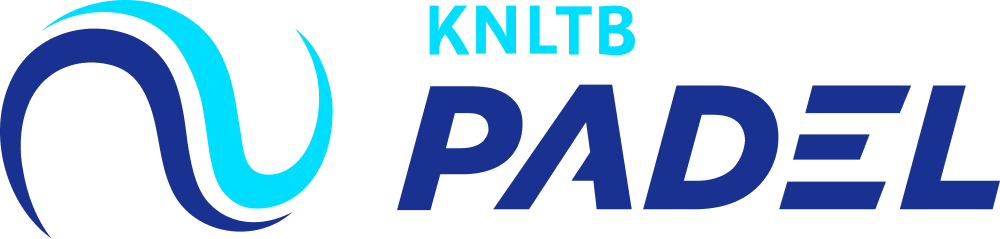 Belangrijkste aandachtspunten vanuit de KNLTBEnkele belangrijke KNLTB-documenten zijn alleen digitaal beschikbaar:Aanvoerders wordt aangeraden het wedstrijdbulletin te lezen, dat hier te vinden is.Het Competitiereglement is hier te vinden.De Padel spelregels zijn hier te vinden.Fairplay staat bij ons hoog in het vaandel. Om te lezen wat dit inhoudt, klik dan hier. Regels omtrent invallen
Wil je gebruik maken van invallers, dan zitten daar bepaalde regels aan verbonden. Deze regels vind je in het volgende artikel. Invoeren van teamopstelling 
Gebruik maken van de digitale teamopstelling is heel handig. Zie de volgende pagina om te kijken hoe jullie hier gebruik van kunnen maken. Invoeren van uitslagen
Na elk gespeelde partij kan de uitslag worden ingevoerd. Er zijn meerdere statussen, de betekenis van iedere status vind je hier. Hier vind je ook hoe je de uitslagen kan invoeren. Alle informatie over de Voorjaarscompetitie, vind je op: nlpadel.nl/voorjaarscompetitie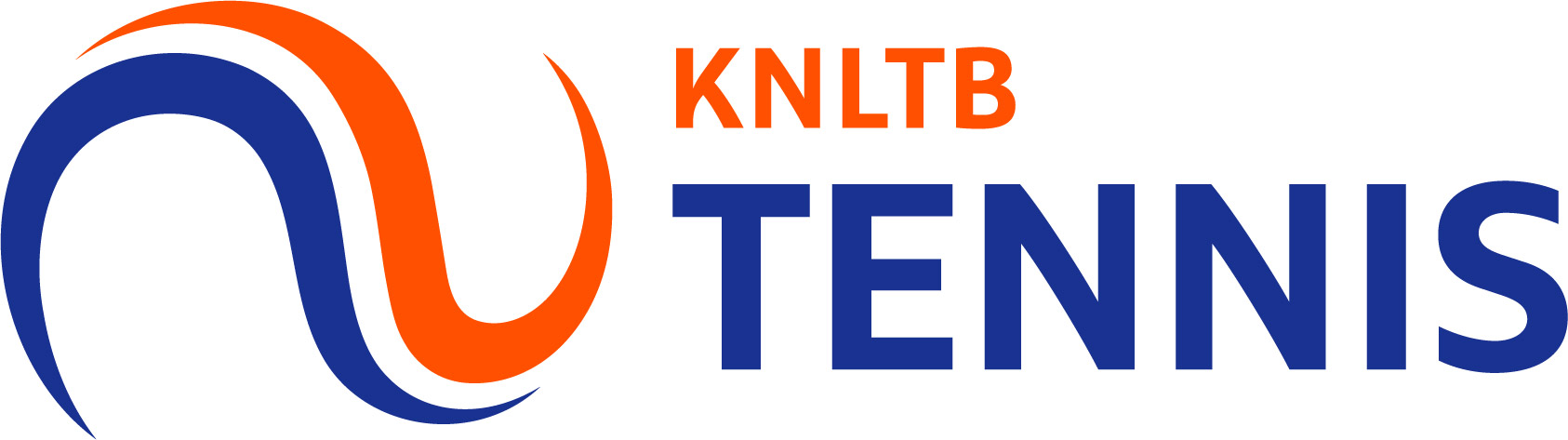 Aanvoerders wordt aangeraden het wedstrijdbulletin te lezen, dat hier te vinden is.Extra regels / toevoegingen per competitiesoort worden in de bijlage weergeven. Het Competitiereglement is hier te vinden.De Tennisspelregels zijn hier te vinden.
Fairplay staat bij ons hoog in het vaandel. Om te lezen wat dit inhoudt, klik dan hier. Regels omtrent invallen
Wil je gebruik maken van invallers, dan zitten daar bepaalde regels aan verbonden. Deze regels vind je in het volgende artikel. Invoeren van teamopstelling 
Gebruik maken van de digitale teamopstelling is heel handig. Zie de volgende pagina om te kijken hoe jullie hier gebruik van kunnen maken. Invoeren van uitslagen
Na elk gespeelde partij kan de uitslag worden ingevoerd. Er zijn meerdere statussen, de betekenis van iedere status vind je hier. Hier vind je ook hoe je de uitslagen kan invoeren. Alle informatie over de Voorjaarscompetitie, vind je op: tennis.nl/voorjaarscompetitieHeel veel speelplezier toegewenst!